Protest Song ProjectExperiencing Music 2200Choose one of the following options…Visual: Choose any protest song on any issue and create a poster/visual inspired by the song. Include a short written paragraph explaining why you chose this visual and how it is inspired by the song.Write: Write lyrics to your own protest song. Make sure to choose a clear song form (ex. Verse/chorus, ballad, etc).Analyze: Choose 4 protest songs that we have not examined in class. Analyze each. For each song, explain what issue is bring protested, how the musician is getting across his/her point and what instruments are used. Perform: Perform a protest song of your choice for the class. Be ready to explain your choice to the class. Coordinate with the teacher to choose a suitable performance date.
You will be given 3 classes for creation of this project.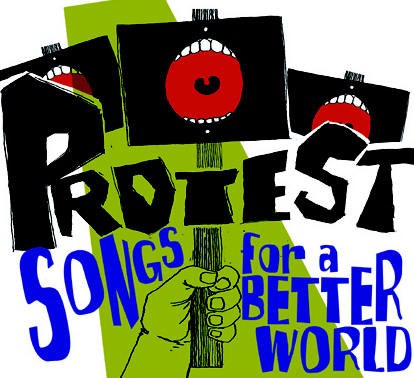 